 Ҡарар                 ПОСТАНОВЛЕНИЕ«30» декабрь   2020 й                      № 78                     «30» декабря   2020г.О признании утратившим силу постановления администрации сельского поселения Трунтаишевский  сельсовет муниципального района Альшеевский район Республики Башкортостан от 29 мая 2015 года  № 24На основании экспертного заключения Государственного комитета РБ от 21 декабря 2020 года НГР RU 03018508201500001 и в связи с изменением  федерального законодательства,  Администрация сельского поселения Трунтаишевский  сельсовет муниципального района Альшеевский район Республики БашкортостанПОСТАНОВЛЯЕТ:1. Признать утратившим силу постановление администрации сельского поселения Трунтаишевский  сельсовет муниципального района Альшеевский район Республики Башкортостан «Об утверждении Порядка организации сбора отработанных ртутьсодержащих ламп и информирования юридических лиц, индивидуальных предпринимателей и физических лиц о порядке осуществления такого сбора в границах сельского поселения Трунтаишевский сельсовет муниципального района Альшеевский район Республики Башкортостан» от 29 мая 2015 года № 24.2. Обнародовать настоящее постановление на информационном стенде в здании администрации сельского поселения и разместить на официальном сайте администрации сельского поселения в сети «Интернет».3. Настоящее постановление вступает в силу после его обнародования.4. Контроль за исполнением настоящего постановления оставляю за собой.           Глава сельского поселения                                    А.С.ГареевБАШҠОРТОСТАН РЕСПУБЛИКАҺЫӘЛШӘЙ РАЙОНЫМУНИЦИПАЛЬ РАЙОНЫНЫҢТОРОНТАЙЫШ АУЫЛ СОВЕТЫАУЫЛ БИЛӘМӘҺЕХАКИМИӘТЕ        (БАШҠОРТОСТАН  РЕСПУБЛИКАҺЫ  ӘЛШӘЙ  РАЙОНЫ  ТОРОНТАЙЫШ  АУЫЛ  СОВЕТЫ)   Үҙәк урамы, 70, Торонтайыш ауылы, Әлшәй районы,Башҡортостан  Республикаһы, 452113.телефон/факс (34754) 3-77-40.e-mail: truntaish@bk.ruhttp://truntaish.spalshey.ru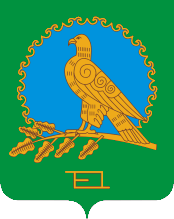 АДМИНИСТРАЦИЯСЕЛЬСКОГО ПОСЕЛЕНИЯТРУНТАИШЕВСКИЙ СЕЛЬСОВЕТМУНИЦИПАЛЬНОГО РАЙОНААЛЬШЕЕВСКИЙ РАЙОНРЕСПУБЛИКИ БАШКОРТОСТАН(ТРУНТАИШЕВСКИЙ  СЕЛЬСОВЕТ АЛЬШЕЕВСКОГО  РАЙОНА  РЕСПУБЛИКИ  БАШКОРТОСТАН)ул. Центральная, 70,  cело Трунтаишево,                       Альшеевский район,Республика Башкортостан, 452113.телефон/факс (34754) 3-77-40.e-mail: truntaish@bk.ruhttp://truntaish.spalshey.ruОКПО  04284844           ОГРН  1090259000259              ИНН  0202008179           КПП 020201001ОКПО  04284844           ОГРН  1090259000259              ИНН  0202008179           КПП 020201001ОКПО  04284844           ОГРН  1090259000259              ИНН  0202008179           КПП 020201001